У всеозброєнні ЦНАПи громади зустрічають жінок напередодні Міжнародного жіночого свята.Сучасні жінки самостійно обирають свою долю, розпоряджаються своїми силами і здібностями.Любі, ніжні, тендітні жінки, вітаємо вас зі святом 8 березня!Бажаємо весняного настрою, тепла в душі, радості в серці, щодня відчувати себе єдиними і неповторними.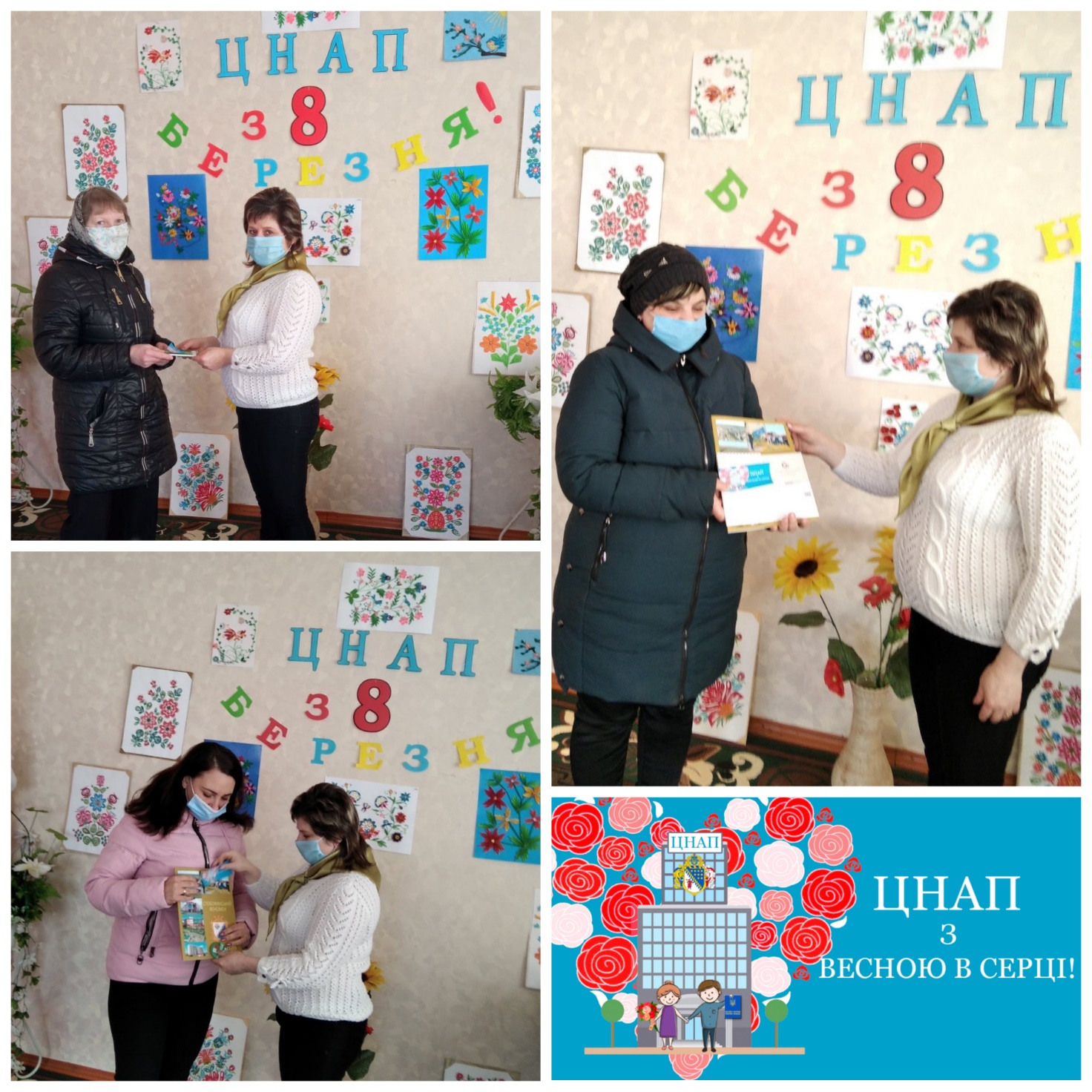 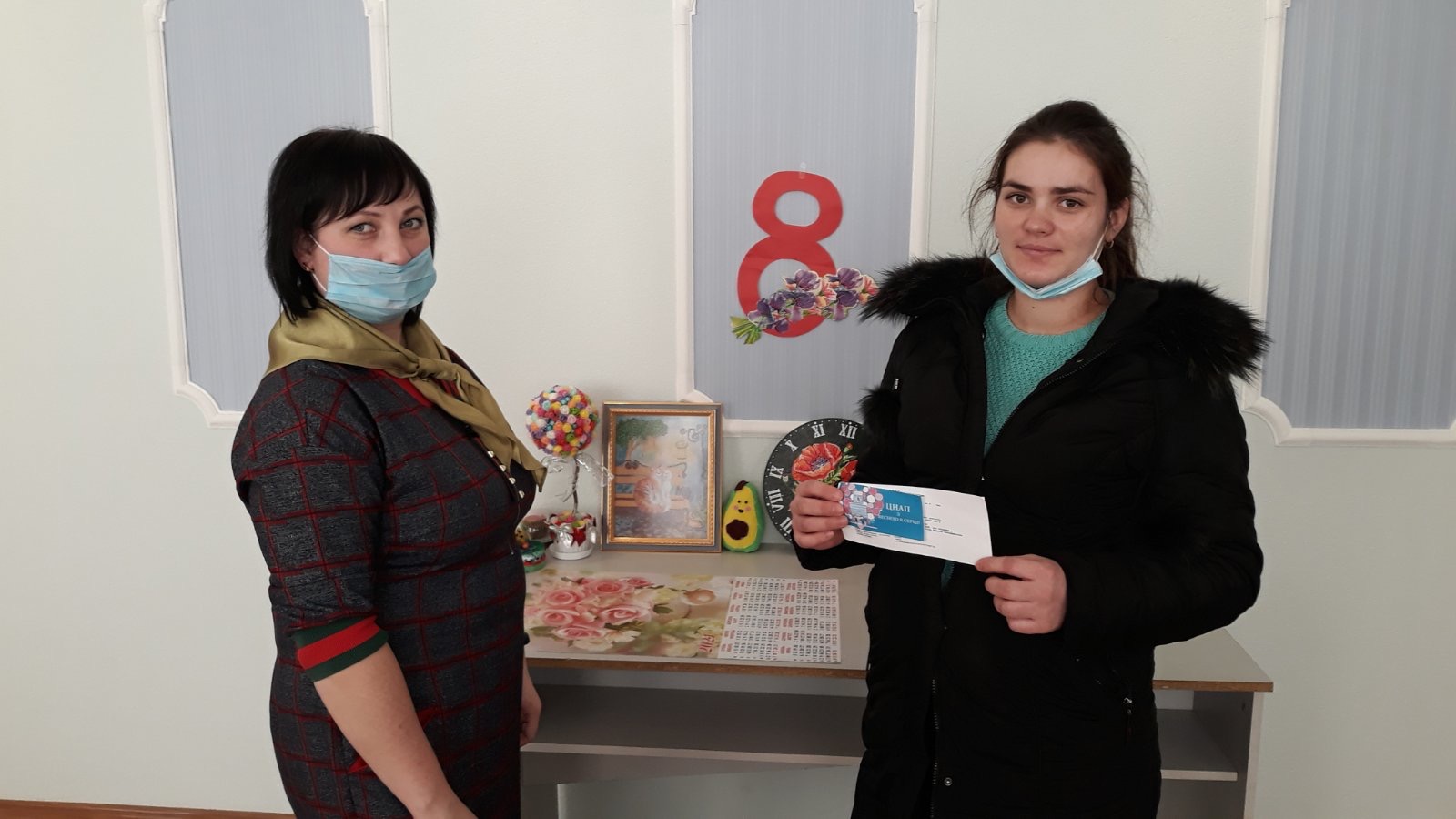 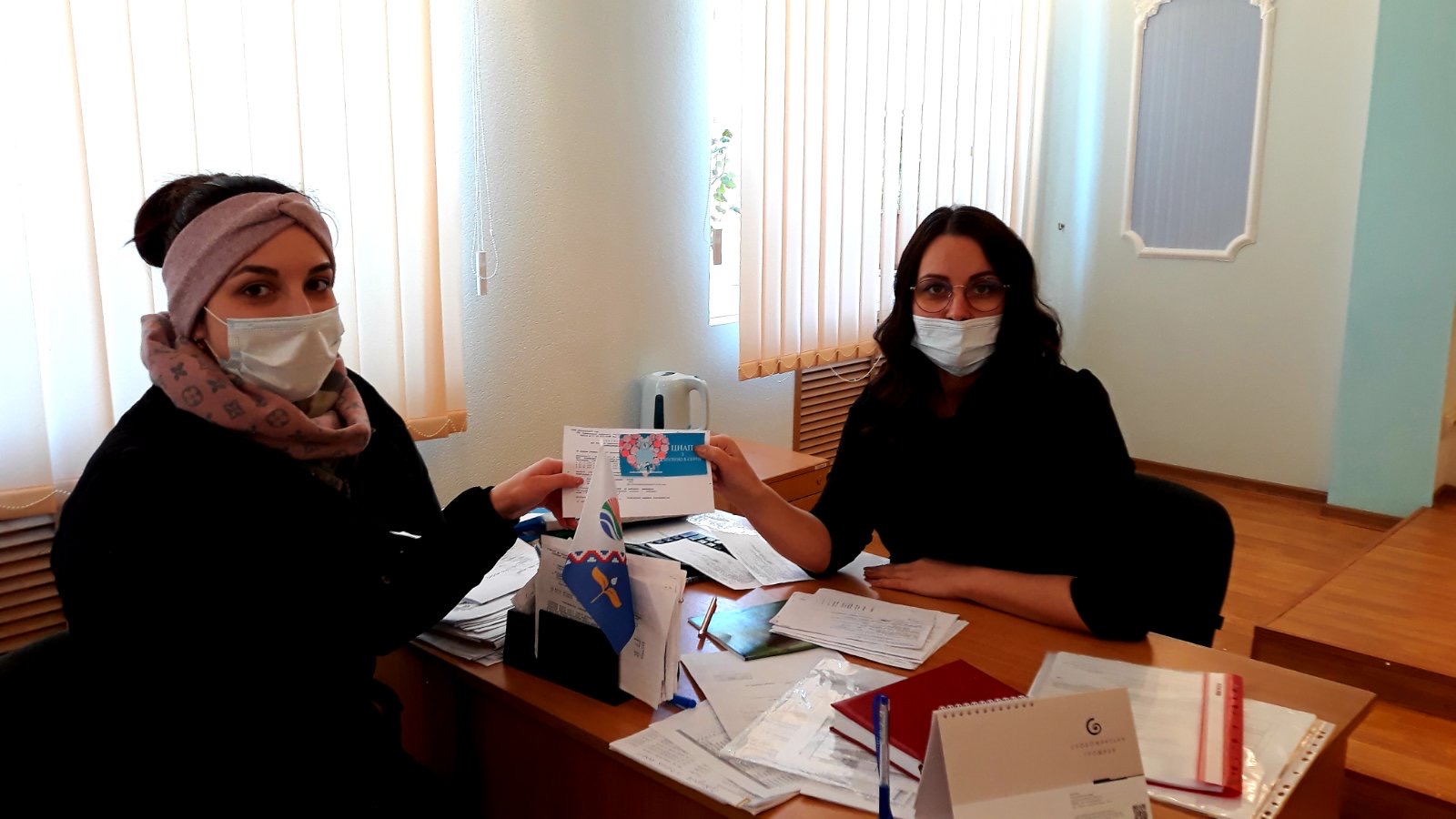 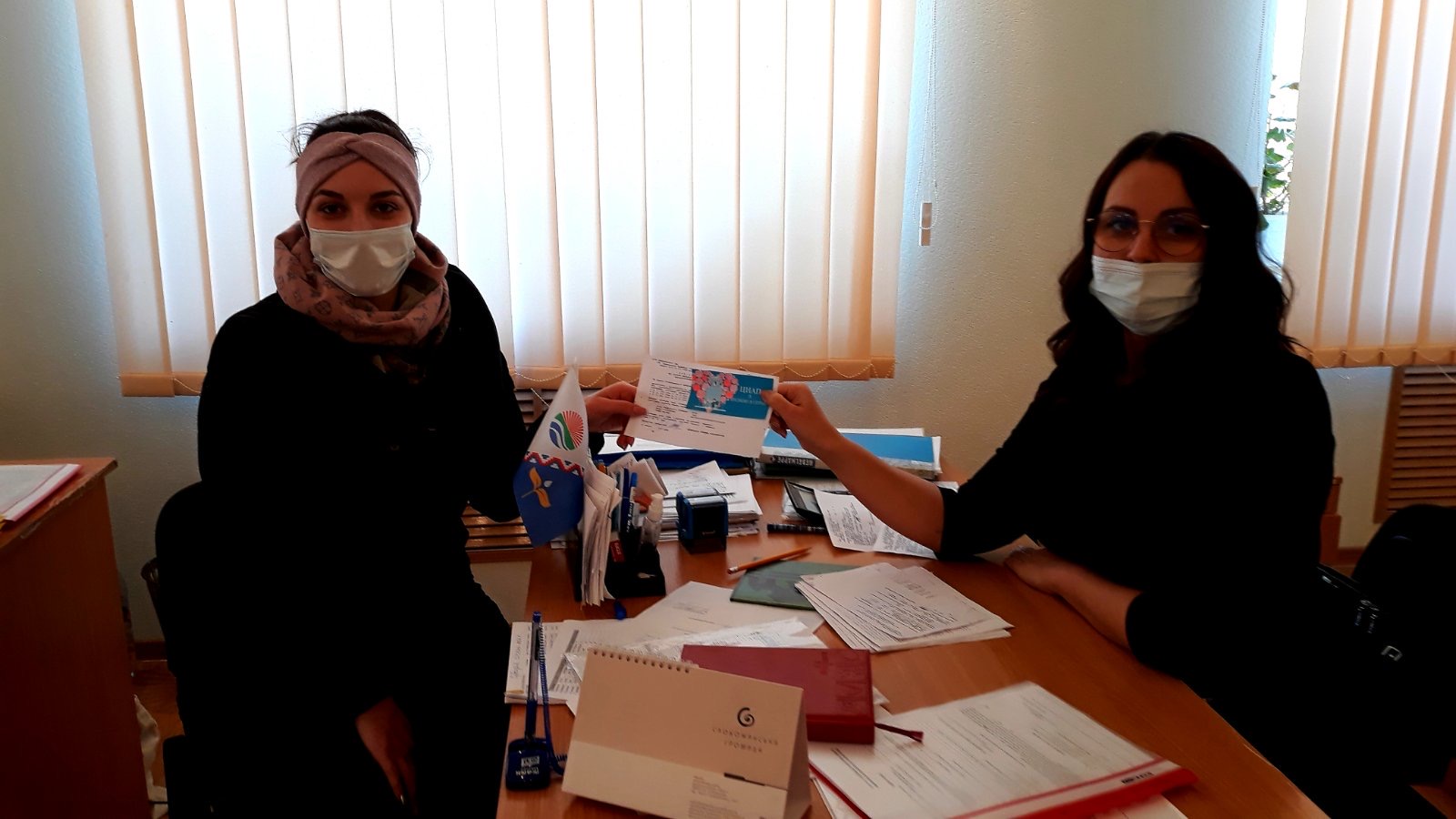 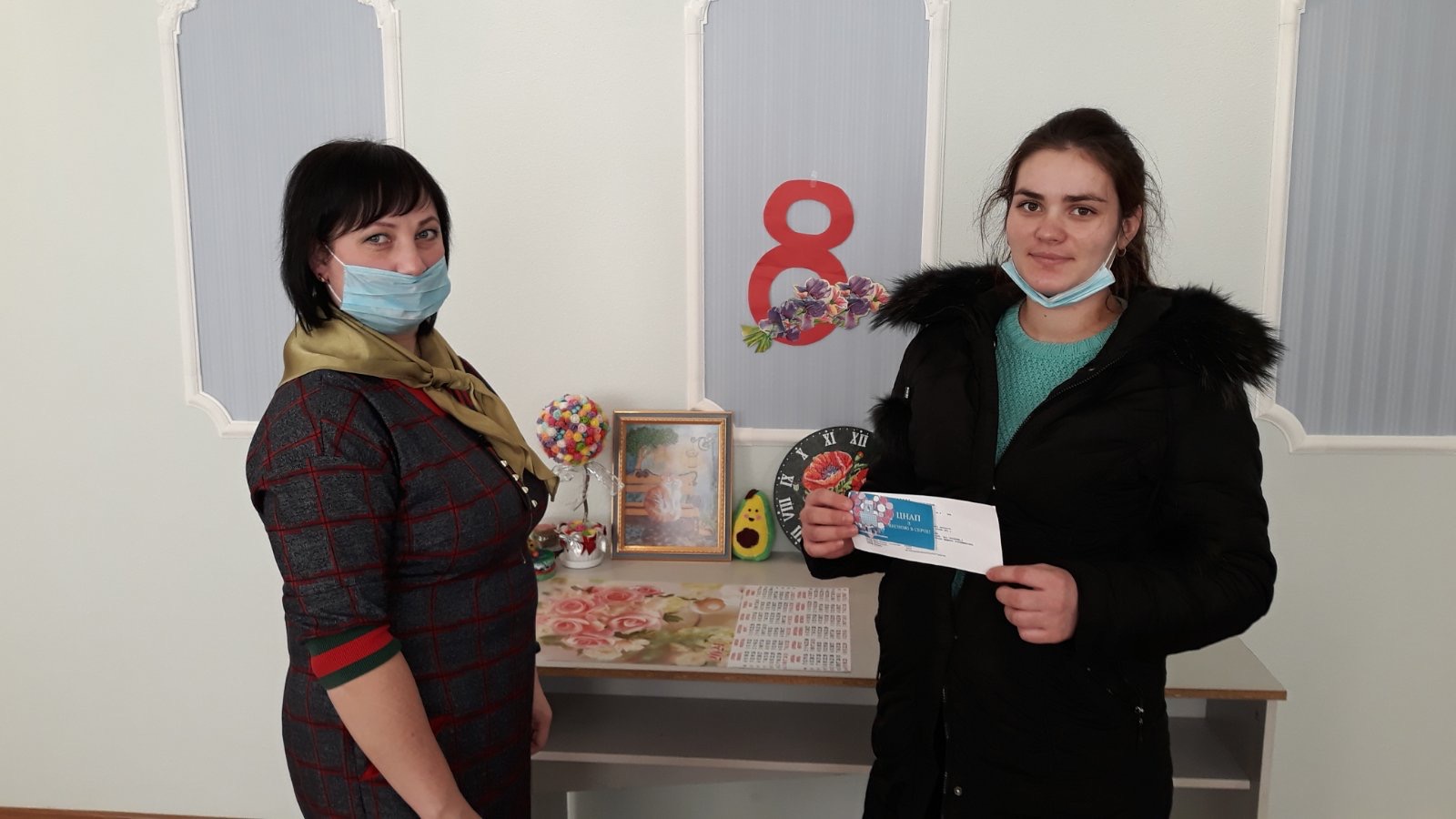 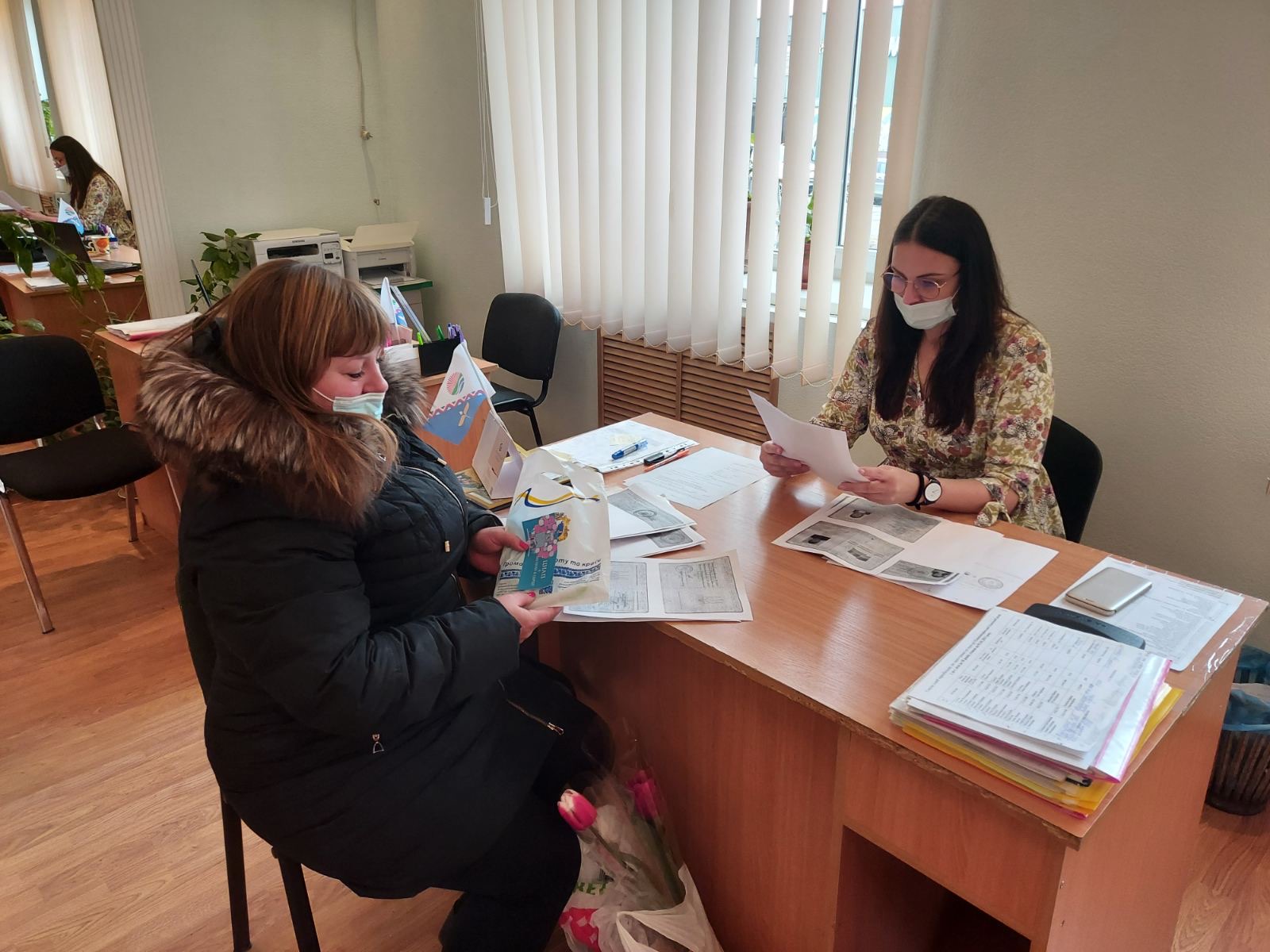 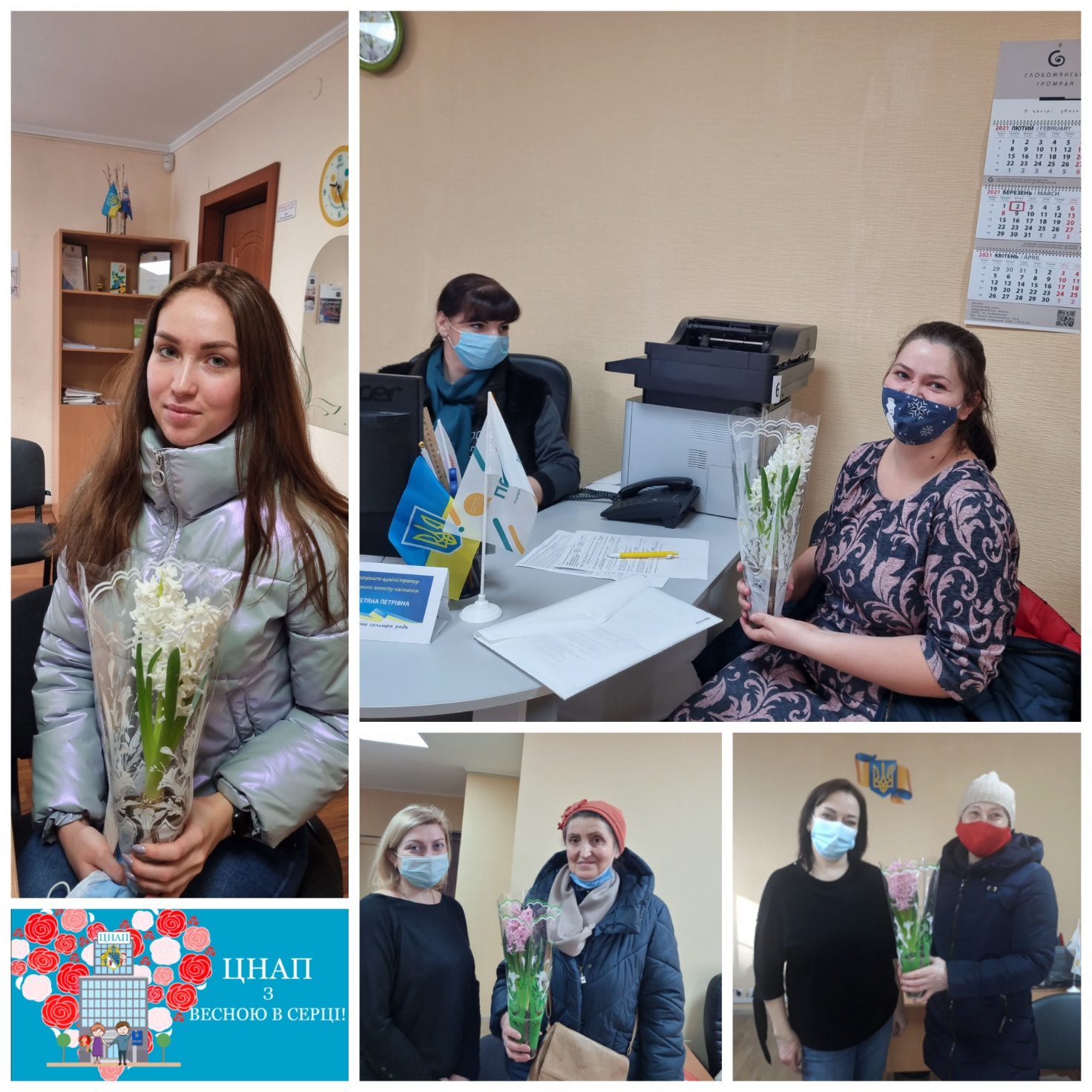 